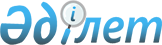 О внесении изменений в решение Капшагайского городского маслихата от 28 декабря 2021 года № 17-52 "О бюджетах сельских округов города Капшагай на 2022-2024 годы"Решение маслихата города Қонаев Алматинской области от 13 июня 2022 года № 27-87
      Маслихат города Қонаев РЕШИЛ:
      1. Внести в решение Капшагайского городского маслихата от 28 декабря 2021 года под № 17-52 "О бюджетах сельских округов города Капшагай на 2022-2024 годы" (зарегистрировано в Реестре государственной регистрации нормативных правовых актов под № 163323) следующие изменения:
      пункты 1, 2 указанного решения изложить в новой редакции:
      "1. Утвердить бюджет Заречного сельского округа на 2022-2024 годы, согласно приложениям 1, 2, 3 к настоящему решению соответственно, в том числе на 2022 год в следующих объемах:
      1)доходы 101 470 тысяч тенге, в том числе:
      налоговые поступления 18 600 тысяч тенге;
      неналоговые поступления 0 тенге;
      поступления от продажи основного капитала 0 тенге;
      поступления трансфертов 82 870 тысяч тенге;
      2)затраты 104 305 тысяч тенге;
      3)чистое бюджетное кредитование 0 тенге, в том числе:
      бюджетные кредиты 0 тенге;
      погашение бюджетных кредитов 0 тенге;
      4)сальдо по операциям с финансовыми активами 0 тенге;
      5)дефицит (профицит) бюджета (-) 2 835 тысяч тенге;
      6)финансирование дефицита (использование профицита) бюджета 2 835 тысяч тенге, в том числе:
      поступление займов 0 тенге;
      погашение займов 0 тенге;
      используемые остатки бюджетных средств 2 835 тысяч тенге.
      "2. Утвердить бюджет Шенгельдинского сельского округа на 2022-2024 годы, согласно приложениям 4, 5, 6 к настоящему решению соответственно, в том числе на 2022 год в следующих объемах:
      1)доходы 162 532 тысячи тенге, в том числе:
      налоговые поступления 23 490 тысяч тенге;
      неналоговые поступления 0 тенге;
      поступления от продажи основного капитала 0 тенге;
      поступления трансфертов 139 042 тысячи тенге;
      2)затраты 167 204 тысячи тенге;
      3)чистое бюджетное кредитование 0 тенге, в том числе:
      бюджетные кредиты 0 тенге;
      погашение бюджетных кредитов 0 тенге;
      4) сальдо по операциям с финансовыми активами 0 тенге;
      5)дефицит (профицит) бюджета (-) 4 672 тысячи тенге;
      6)финансирование дефицита (использование профицита) бюджета 4 672 тысячи тенге, в том числе:
      поступление займов 0 тенге;
      погашение займов 0 тенге;
      используемые остатки бюджетных средств 4 672 тысячи тенге.
      2. Приложения 1, 4 к указанному решению изложить в новой редакции согласно приложениям 1, 2 к настоящему решению соответственно.
      3. Настоящее решение вводится в действие с 1 января 2022 года. Бюджет Заречного сельского округа на 2022 год Бюджет Шенгельдинского сельского округа на 2022 год
					© 2012. РГП на ПХВ «Институт законодательства и правовой информации Республики Казахстан» Министерства юстиции Республики Казахстан
				
      Секретарь маслихата города Қонаев

С. Нурсолтанова
Приложение 1 к решению маслихата города Қонаев от 13 июня 2022 года № 27-87Приложение 1 к решению Капшагайского городского маслихата от 28 декабря 2021 года № 17-52
Категория
Категория
Категория
Сумма, 
тысяч тенге
Класс
Класс
Сумма, 
тысяч тенге
Подкласс
Сумма, 
тысяч тенге
Наименование
Наименование
Сумма, 
тысяч тенге
I. Доходы
I. Доходы
I. Доходы
I. Доходы
101 470
1
Налоговые поступления
Налоговые поступления
Налоговые поступления
Налоговые поступления
18 600
01
Подоходный налог
Подоходный налог
Подоходный налог
Подоходный налог
600
2
Индивидуальный подоходный налог
Индивидуальный подоходный налог
Индивидуальный подоходный налог
Индивидуальный подоходный налог
600
04
Hалоги на собственность
Hалоги на собственность
Hалоги на собственность
Hалоги на собственность
18 000
1
Hалоги на имущество
Hалоги на имущество
Hалоги на имущество
Hалоги на имущество
500
3
Земельный налог
Земельный налог
Земельный налог
Земельный налог
4 150
4
Hалог на транспортные средства
Hалог на транспортные средства
Hалог на транспортные средства
Hалог на транспортные средства
13 350
4
Поступления трансфертов 
Поступления трансфертов 
Поступления трансфертов 
Поступления трансфертов 
82 870
02
Трансферты из вышестоящих органов государственного управления
Трансферты из вышестоящих органов государственного управления
Трансферты из вышестоящих органов государственного управления
Трансферты из вышестоящих органов государственного управления
82 870
3
Трансферты из районного (города областного значения) бюджета
Трансферты из районного (города областного значения) бюджета
Трансферты из районного (города областного значения) бюджета
Трансферты из районного (города областного значения) бюджета
82 870
Функциональная группа
Функциональная группа
Функциональная группа
Функциональная группа
Функциональная группа
Сумма, 
тысяч тенге
Функциональная подгруппа
Функциональная подгруппа
Функциональная подгруппа
Функциональная подгруппа
Сумма, 
тысяч тенге
Администратор бюджетных программ
Администратор бюджетных программ
Администратор бюджетных программ
Сумма, 
тысяч тенге
Программа
Программа
Сумма, 
тысяч тенге
Наименование
Сумма, 
тысяч тенге
II.Затраты
104 305
01
Государственные услуги общего характера
60 541
1
Представительные, исполнительные и другие органы, выполняющие общие функции государственного управления
60 541
124
Аппарат акима города районного значения, села, поселка, сельского округа
60 541
001
Услуги по обеспечению деятельности акимагорода районного значения, села, поселка, сельского округа
47 986
022
Капитальные расходы государственного органа 
12 555
07
Жилищно-коммунальное хозяйство
38 000
3
Благоустройство населенных пунктов
38 000
124
Аппарат акима города районного значения, села, поселка, сельского округа
38 000
008
Освещение улиц в населенных пунктах
2 500
009
Обеспечение санитарии населенных пунктов
9 000
011
Благоустройство и озеленение населенных пунктов
26 500
13
Прочие
5 760
9
Прочие
5 760
124
Аппарат акима города районного значения, села, поселка, сельского округа
5 760
040
Реализация мероприятий для решения вопросов обустройства населенных пунктов в реализацию мер по содействию экономическому развитию регионов в рамках Государственной программы развития регионов до 2025 года
5 760
15
Трансферты
4
1
Трансферты
4
124
Аппарат акима города районного значения, села, поселка, сельского округа
4
048
Возврат неиспользованных (недоиспользованных) целевых трансфертов
4
Функциональная группа
Функциональная группа
Функциональная группа
Функциональная группа
Функциональная группа
Сумма, тысяч тенге
Функциональная подгруппа
Функциональная подгруппа
Функциональная подгруппа
Функциональная подгруппа
Сумма, тысяч тенге
Администратор бюджетных программ
Администратор бюджетных программ
Администратор бюджетных программ
Сумма, тысяч тенге
Программа
Программа
Сумма, тысяч тенге
Наименование
Сумма, тысяч тенге
III. Чистое бюджетное кредитование
0
Бюджетные кредиты
0
Категория
Сумма, тысяч тенге
Класс
Сумма, тысяч тенге
Подкласс
Сумма, тысяч тенге
Наименование
5
Погашение бюджетных кредитов
0
01
Погашение бюджетных кредитов
0
1 
Погашение бюджетных кредитов, выданных из государственного бюджета
0
Функциональная группа
Функциональная группа
Функциональная группа
Функциональная группа
Функциональная группа
Сумма, тысяч тенге
Функциональная подгруппа
Функциональная подгруппа
Функциональная подгруппа
Функциональная подгруппа
Сумма, тысяч тенге
Администратор бюджетных программ 
Администратор бюджетных программ 
Администратор бюджетных программ 
Сумма, тысяч тенге
Программа
Программа
Сумма, тысяч тенге
Наименование
Сумма, тысяч тенге
IV. Сальдо по операциям с финансовыми активами
0
Категория
Сумма, тысяч тенге
Класс
Сумма, тысяч тенге
Подкласс
Сумма, тысяч тенге
Наименование
Наименование
Сумма, тысяч тенге
V. Дефицит (профицит) бюджета
V. Дефицит (профицит) бюджета
- 2 835
VI. Финансирование дефицита (использование профицита) бюджета
VI. Финансирование дефицита (использование профицита) бюджета
2 835
7
Поступления займов
Поступления займов
0
01
Внутренние государственные займы
Внутренние государственные займы
0
2
Договора займов
Договора займов
0
8
Используемые остатки бюджетных средств
Используемые остатки бюджетных средств
2 835
01
Остатки бюджетных средств
Остатки бюджетных средств
2 835
1
Свободные остатки бюджетных средств
Свободные остатки бюджетных средств
2 835
Функциональная группа
Функциональная группа
Функциональная группа
Функциональная группа
Функциональная группа
Сумма, тысяч тенге
Функциональная подгруппа
Функциональная подгруппа
Функциональная подгруппа
Функциональная подгруппа
Сумма, тысяч тенге
Администратор бюджетных программ
Администратор бюджетных программ
Администратор бюджетных программ
Сумма, тысяч тенге
Программа
Программа
Сумма, тысяч тенге
Наименование
Сумма, тысяч тенге
16
Погашение займов
0
1 
Погашение займов
0
124
Аппарат акима города районного значения, села, поселка, сельского округа
0
056
Погашение долга аппарата акима города районного значения, села, поселка, сельского округа переж вышестоящим бюджетом
0Приложение 2 к решению маслихата города Қонаев от 13 июня 2022 года № 27-87Приложение 4 к решению Капшагайского городского маслихата от 28 декабря 2021 года № 17-52
Категория
Категория
Категория
Сумма, 
тысяч тенге
Сумма, 
тысяч тенге
Класс
Класс
Сумма, 
тысяч тенге
Сумма, 
тысяч тенге
Подкласс
Сумма, 
тысяч тенге
Сумма, 
тысяч тенге
Наименование
Наименование
Сумма, 
тысяч тенге
Сумма, 
тысяч тенге
I. Доходы
I. Доходы
I. Доходы
I. Доходы
162 532
1
Налоговые поступления
Налоговые поступления
Налоговые поступления
Налоговые поступления
23 490
01
Подоходный налог
Подоходный налог
Подоходный налог
Подоходный налог
200
2
Индивидуальный подоходный налог
Индивидуальный подоходный налог
Индивидуальный подоходный налог
Индивидуальный подоходный налог
200
04
Hалоги на собственность
Hалоги на собственность
Hалоги на собственность
Hалоги на собственность
23 290
1
Hалоги на имущество
Hалоги на имущество
Hалоги на имущество
Hалоги на имущество
400
3
Земельный налог
Земельный налог
Земельный налог
Земельный налог
3 300
4
Hалог на транспортные средства
Hалог на транспортные средства
Hалог на транспортные средства
Hалог на транспортные средства
19 590
4
Поступления трансфертов 
Поступления трансфертов 
Поступления трансфертов 
Поступления трансфертов 
139 042
02
Трансферты из вышестоящих органов государственного управления
Трансферты из вышестоящих органов государственного управления
Трансферты из вышестоящих органов государственного управления
Трансферты из вышестоящих органов государственного управления
139 042
3
Трансферты из районного (города областного значения) бюджета
Трансферты из районного (города областного значения) бюджета
Трансферты из районного (города областного значения) бюджета
Трансферты из районного (города областного значения) бюджета
139 042
Функциональная группа 
Функциональная группа 
Функциональная группа 
Функциональная группа 
Функциональная группа 
Сумма, тысяч тенге
Функциональная подгруппа 
Функциональная подгруппа 
Функциональная подгруппа 
Функциональная подгруппа 
Сумма, тысяч тенге
Администратор бюджетных программ
Администратор бюджетных программ
Администратор бюджетных программ
Сумма, тысяч тенге
Программа 
Программа 
Сумма, тысяч тенге
Наименование
Сумма, тысяч тенге
II.Затраты
167 204
01
Государственные услуги общего характера
60 643
01
1
Представительные, исполнительные и другие органы, выполняющие общие функции государственного управления
60 643
124
Аппарат акима города районного значения, села, поселка, сельского округа
60 643
001
Услуги по обеспечению деятельности акима города районного значения, села, поселка, сельского округа
49 143
022
Капитальные расходы государственного органа
11 500
07
Жилищно-коммунальное хозяйство
98 325
3
Благоустройство населенных пунктов
98 325
124
Аппарат акима города районного значения, села, поселка, сельского округа
98 325
008
Освещение улиц в населенных пунктах
12 000
009
Обеспечение санитарии населенных пунктов
9 000
011
Благоустройство и озеленение населенных пунктов
77 325
13
3
Прочие
8 231
9
Прочие
8 231
124
Аппарат акима города районного значения, села, поселка, сельского округа
8 231
040
Реализация мероприятий для решения вопросов обустройства населенных пунктов в реализацию мер по содействию экономическому развитию регионов в рамках Государственной программы развития регионов до 2025 года
8 231
15
Трансферты
5
111
Трансферты
5
124
Аппарат акима города районного значения, села, поселка, сельского округа
5
048
Возврат неиспользованных (недоиспользованных) целевых трансфертов
5
Функциональная группа
Функциональная группа
Функциональная группа
Функциональная группа
Функциональная группа
Сумма, тысяч тенге
Функциональная подгруппа
Функциональная подгруппа
Функциональная подгруппа
Функциональная подгруппа
Сумма, тысяч тенге
Администратор бюджетных программ
Администратор бюджетных программ
Администратор бюджетных программ
Сумма, тысяч тенге
Программа
Программа
Сумма, тысяч тенге
Наименование
Сумма, тысяч тенге
III. Чистое бюджетное кредитование
0
Бюджетные кредиты
0
Категория
Сумма, тысяч тенге
Класс
Сумма, тысяч тенге
Подкласс
Сумма, тысяч тенге
Наименование
5
Погашение бюджетных кредитов
0
01
Погашение бюджетных кредитов
0
1 
Погашение бюджетных кредитов, выданных из государственного бюджета
0
Функциональная группа
Функциональная группа
Функциональная группа
Функциональная группа
Функциональная группа
Сумма, тысяч тенге
Функциональная подгруппа
Функциональная подгруппа
Функциональная подгруппа
Функциональная подгруппа
Сумма, тысяч тенге
Администратор бюджетных программ 
Администратор бюджетных программ 
Администратор бюджетных программ 
Сумма, тысяч тенге
Программа
Программа
Сумма, тысяч тенге
Наименование
Сумма, тысяч тенге
IV. Сальдо по операциям с финансовыми активами
0
Категория
Сумма, тысяч тенге
Класс
Сумма, тысяч тенге
Подкласс
Сумма, тысяч тенге
Наименование
Наименование
Сумма, тысяч тенге
V. Дефицит (профицит) бюджета
V. Дефицит (профицит) бюджета
- 4 672
VI. Финансирование дефицита (использование профицита) бюджета
VI. Финансирование дефицита (использование профицита) бюджета
4 672
7
Поступления займов
Поступления займов
0
01
Внутренние государственные займы
Внутренние государственные займы
0
2
Договора займов
Договора займов
0
8
Используемые остатки бюджетных средств
Используемые остатки бюджетных средств
4 672
01
Остатки бюджетных средств
Остатки бюджетных средств
4 672
1
Свободные остатки бюджетных средств
Свободные остатки бюджетных средств
4 672
Функциональная группа
Функциональная группа
Функциональная группа
Функциональная группа
Функциональная группа
Сумма, тысяч тенге
Функциональная подгруппа
Функциональная подгруппа
Функциональная подгруппа
Функциональная подгруппа
Сумма, тысяч тенге
Администратор бюджетных программ
Администратор бюджетных программ
Администратор бюджетных программ
Сумма, тысяч тенге
Программа
Программа
Сумма, тысяч тенге
Наименование
Сумма, тысяч тенге
16
Погашение займов
0
1 
Погашение займов
0
124
Аппарат акима города районного значения, села, поселка, сельского округа
0
056
Погашение долга аппарата акима города районного значения, села, поселка, сельского округа переж вышестоящим бюджетом
0